Dessins de presse publiés après l’attentat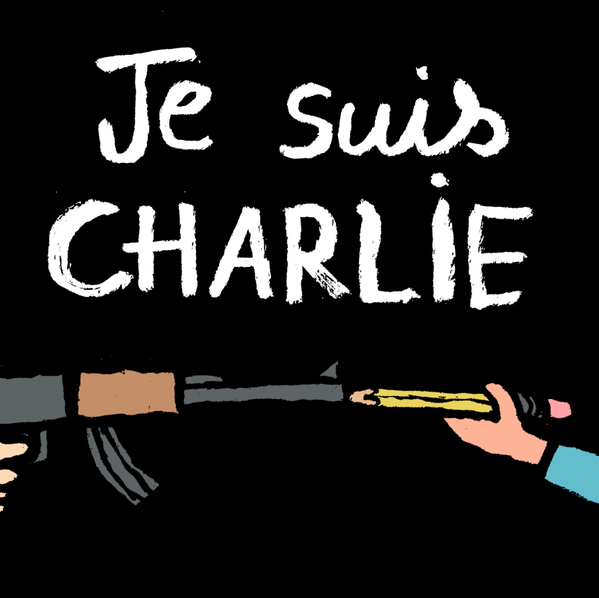 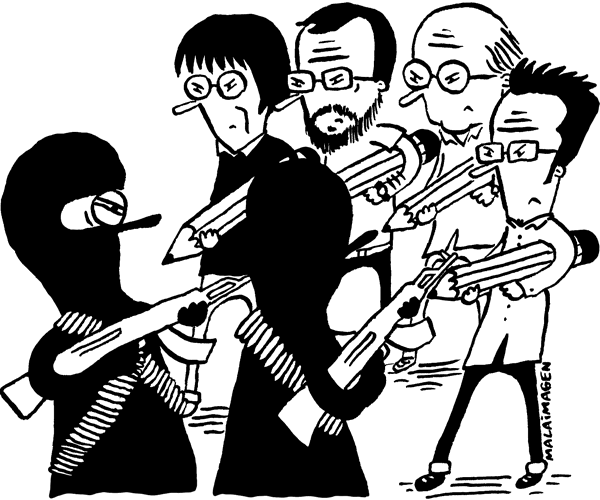 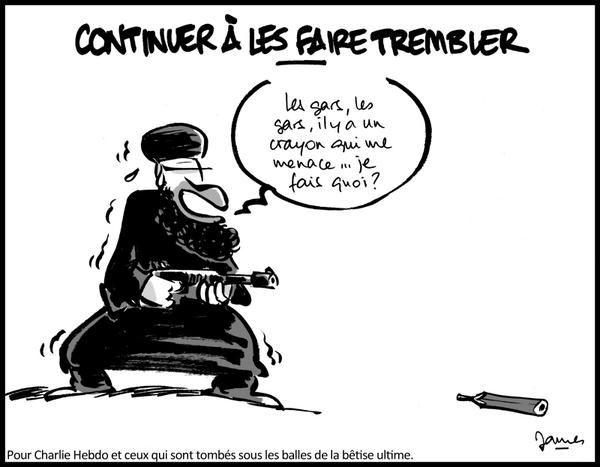 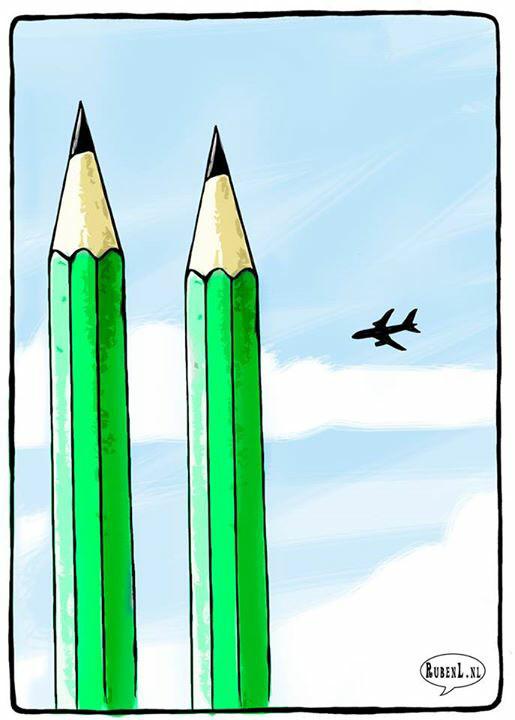 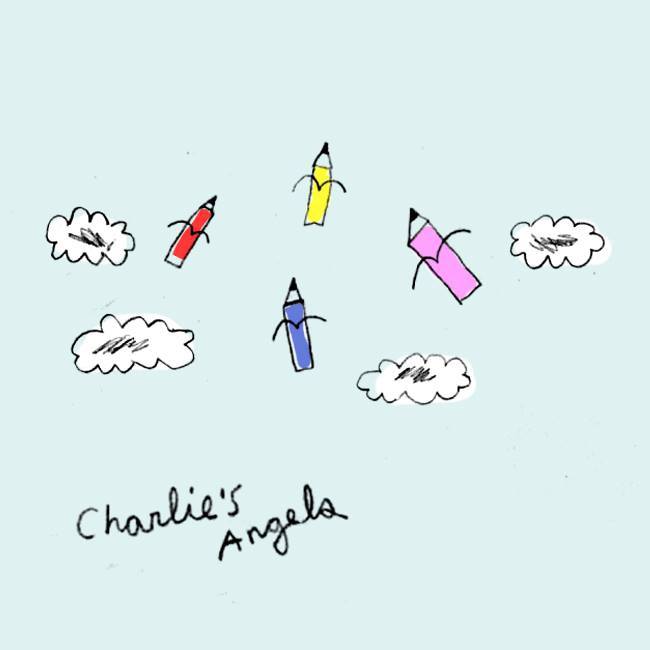 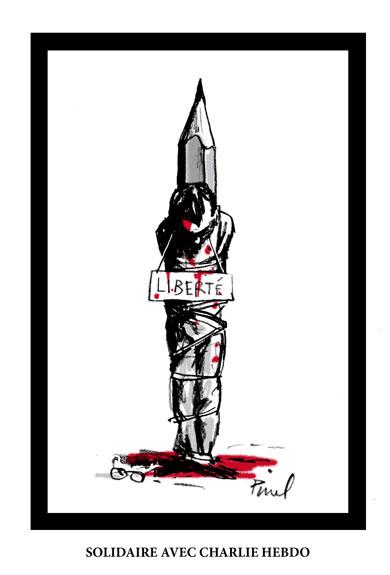 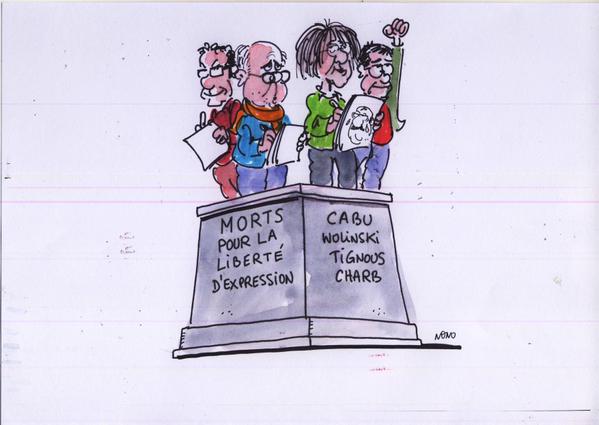 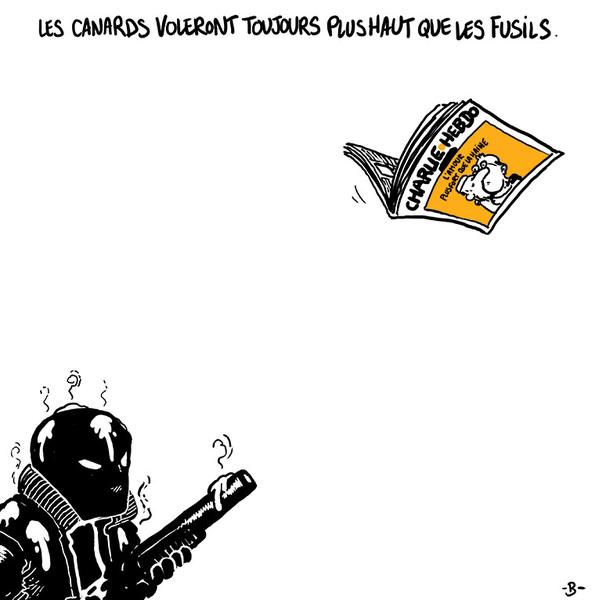 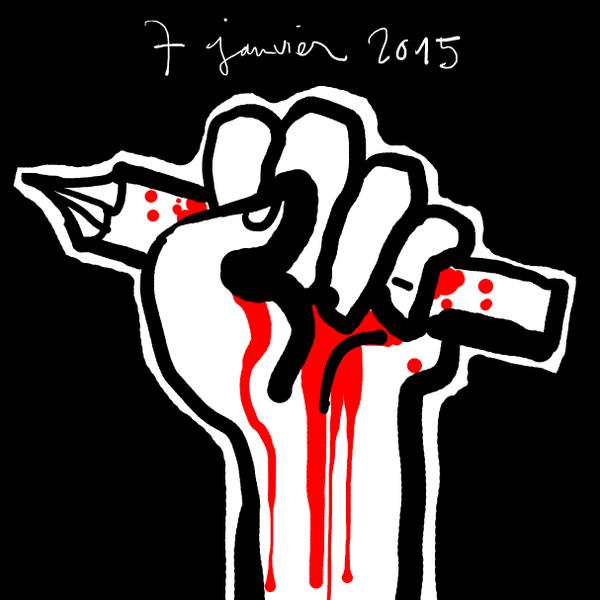 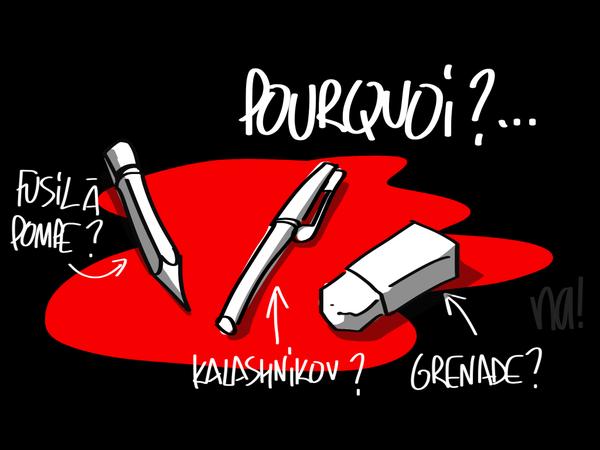 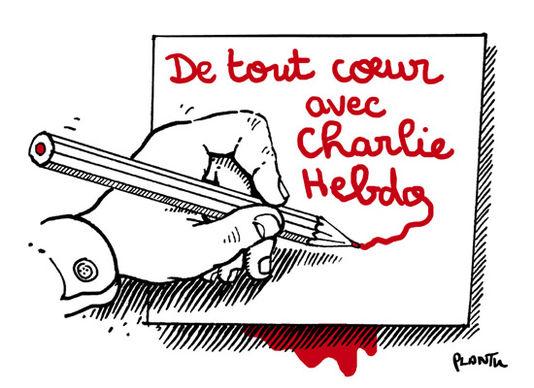 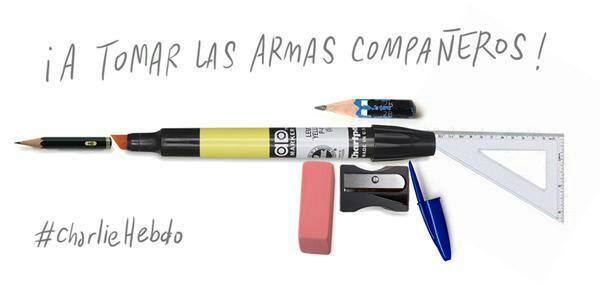 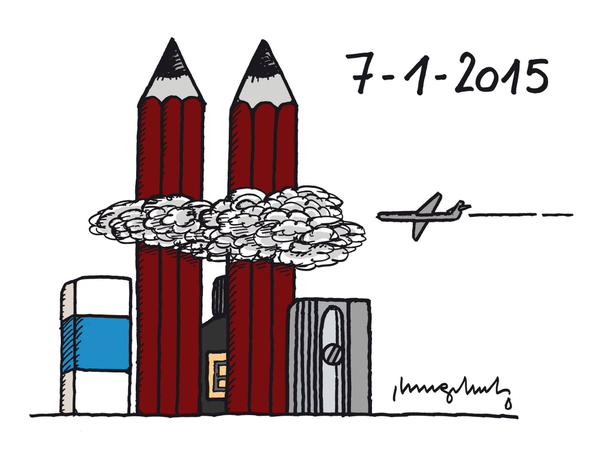 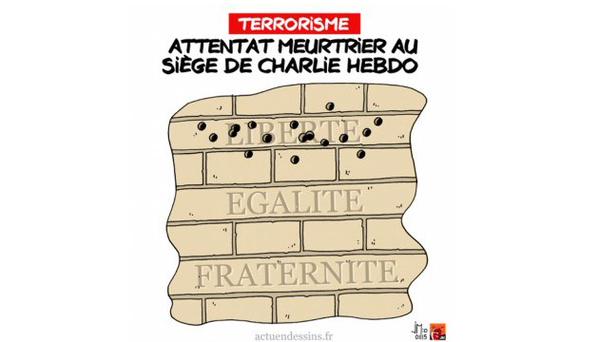 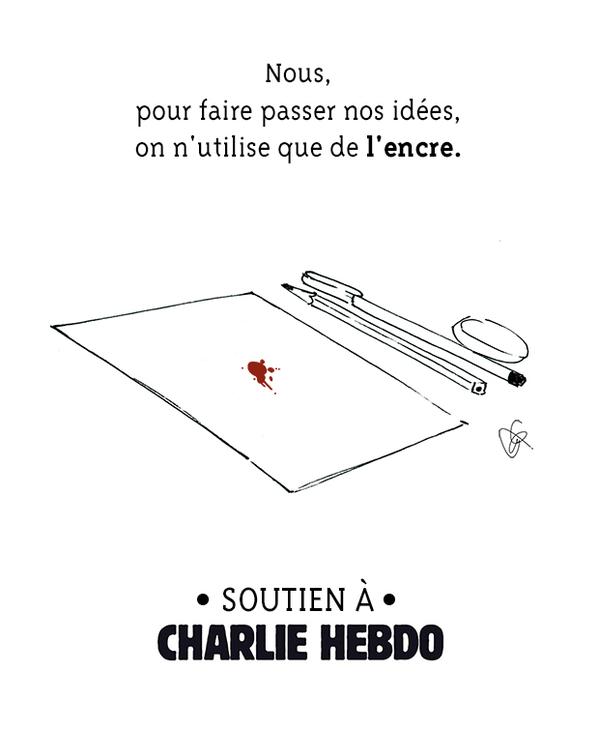 